Diamond Mine Hitmen 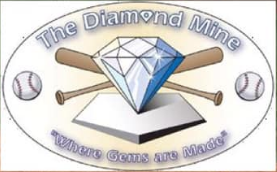 Fall 2022 10U Baseball Open TryoutsDates: 6/29 & 7/6Time: 6:00 pmField Location: 225 Sardis Rd. Asheville NC 28806Rain Location: Diamond Mine 951 Sand Hill Rd, Asheville, NC 28806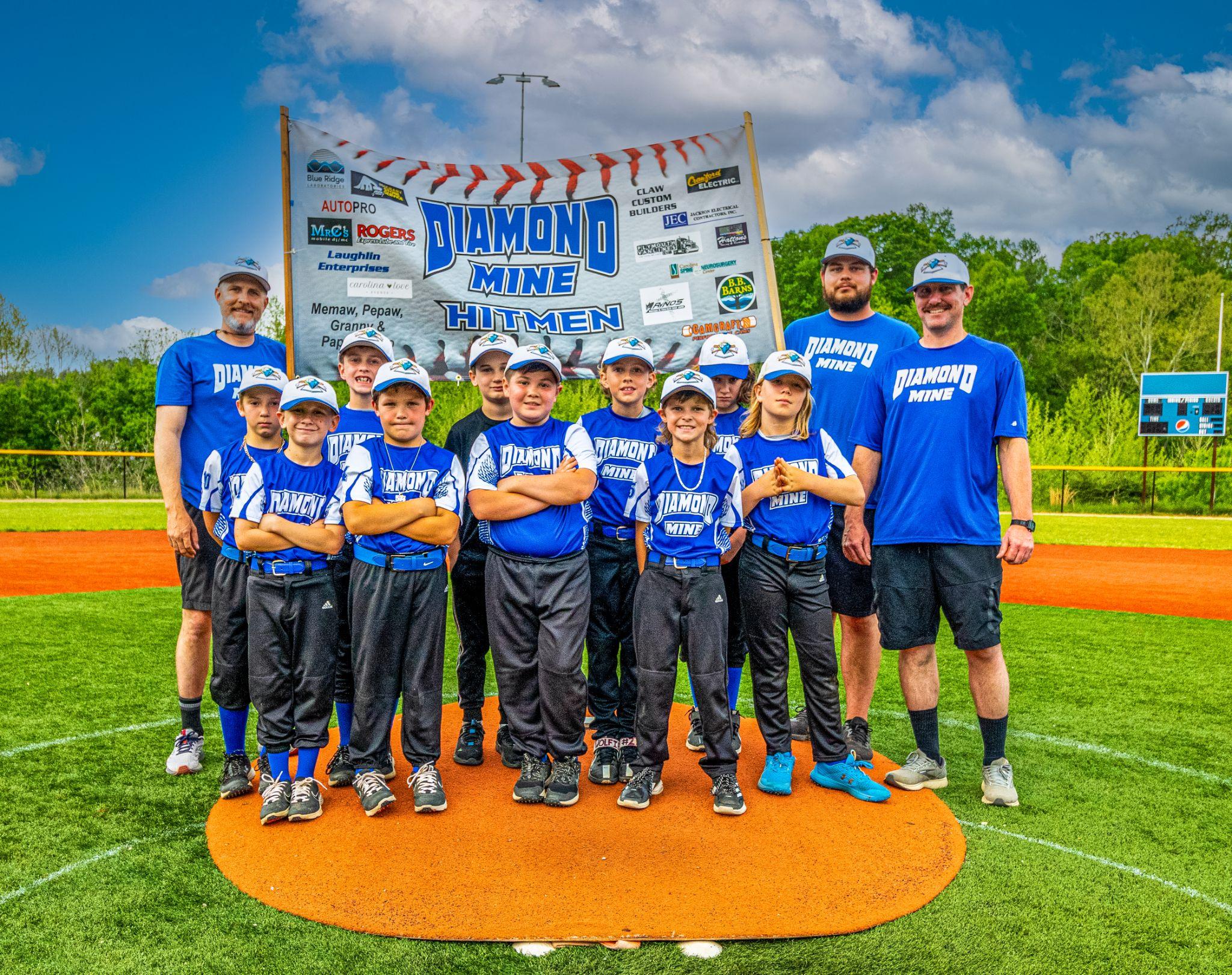 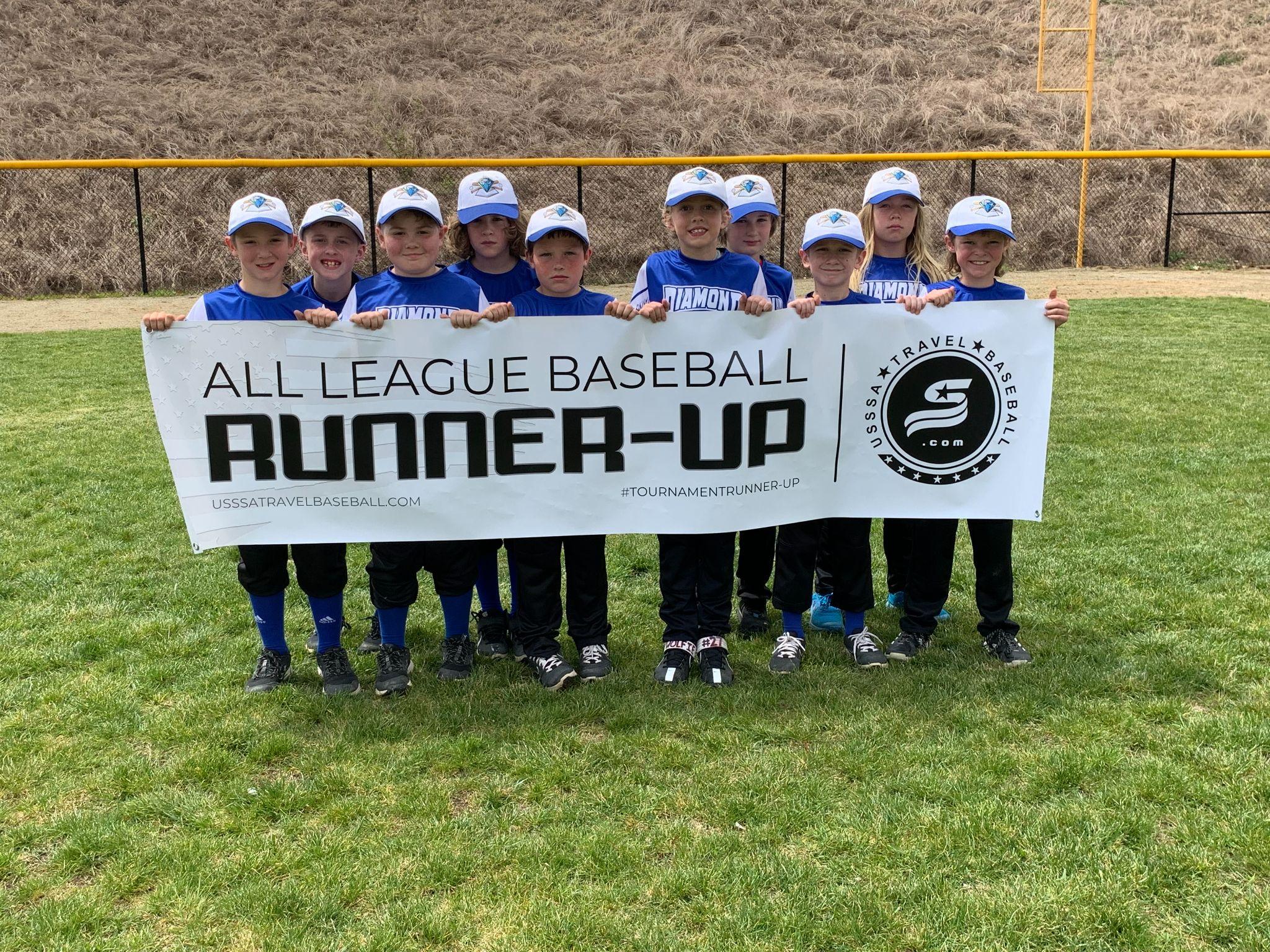 **Cannot turn 11 before 5/1/2023**